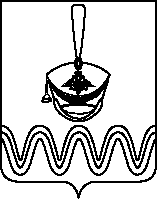 П О С Т А Н О В Л Е Н И ЕАДМИНИСТРАЦИИ БОРОДИНСКОГО СЕЛЬСКОГО ПОСЕЛЕНИЯПРИМОРСКО-АХТАРСКОГО РАЙОНА от 02.10.2017                                                                                                     № 307станица БородинскаяОб утверждении Порядка регистрации захоронений и Формы свидетельства о регистрации захоронения на кладбищах, расположенных на территории Бородинского сельского поселения Приморско-Ахтарского районаНа основании статьи 25.1 Закона Краснодарского края от 04 февраля 2004 года № 666-КЗ «О погребении и похоронном деле в Краснодарском крае», администрация Бородинского сельского поселения Приморско-Ахтарского района п о с т а н о в л я е т:1. Утвердить Порядок регистрации захоронения на кладбищах, расположенных на территории Бородинского сельского поселения Приморско-Ахтарского района (приложение № 1).2. Утвердить Форму свидетельства о регистрации захоронения на кладбищах, расположенных на территории Бородинского сельского поселения Приморско-Ахтарского района (приложение № 2).3. Ведущему специалисту администрации Бородинского сельского поселения Приморско-Ахтарского района (Коваленко) разместить настоящее постановление на официальном сайте администрации Бородинского сельского поселения Приморско-Ахтарского района в информационно-телекоммуникационной сети «Интернет».4. Контроль за выполнением настоящего постановления оставляю за собой.5. Настоящее постановление вступает в силу со дня его обнародования.Исполняющий обязанности главы Бородинского сельского поселения Приморско-Ахтарского района                                                              Г.А.КоваленкоПРИЛОЖЕНИЕ № 1УТВЕРЖДЕНпостановлением администрацииКаневского сельского поселения Каневского районаот 02.10.2017 № 307Порядокрегистрации захоронений на территории Бородинского сельского поселения Приморско-Ахтарского района1. Уполномоченным органом, осуществляющим регистрацию захоронений на территории Бородинского сельского поселения Приморско-Ахтарского района, является уполномоченное должностное лицо администрации Бородинского сельского поселения Приморско-Ахтарского района (далее - Должностное лицо).2. Регистрация захоронений осуществляется на основании заявления лица, взявшего на себя обязанность осуществить погребение (под захоронение) умершего в соответствии с настоящим Порядком регистрации захоронений на территории Бородинского сельского поселения Приморско-Ахтарского района (далее - Порядок).3. Для регистрации захоронения лицо, взявшее на себя обязанность осуществить погребение умершего, представляет следующий перечень документов:- заявление в произвольной форме;- паспорт или иной документ, удостоверяющий личность лица, взявшего на себя обязанность осуществить погребение умершего;- медицинское свидетельство о смерти или свидетельство о смерти, выданного органами ЗАГС;- свидетельство о смерти, выданного органами ЗАГС, и справку о кремации (справка предоставляется в случае регистрации захоронения урны с прахом);-документы, подтверждающие право захоронения умершего на участке почётных или воинских захоронений (в случае захоронения на данном участке).4. Для регистрации под захоронения лицо, взявшее на себя обязанность осуществить погребение путём под захоронения умершего, представляет следующий перечень документов:- заявление лица, взявшего на себя обязанность осуществить погребение путем под захоронения на месте родственного захоронения, в произвольной форме;- свидетельство о регистрации родственного (семейного) захоронения;- письменное согласие лица, на которое зарегистрировано родственное (семейное) захоронение (в случаях, если лицо, указанное в подпункте 1 настоящего пункта, не является лицом, на которое зарегистрировано данное родственное захоронение);- паспорт или иной документ, удостоверяющий личность лица, указанного в подпункте 1 настоящего пункта;- медицинское свидетельство о смерти умершего, тело которого подлежит под захоронение в родственную могилу, или свидетельство о смерти умершего, выданное органами ЗАГС.5. В день представления заявления и документов, указанных в пунктах 3, 4 настоящего Порядка, должностным лицом вносится соответствующая запись в книгу регистрации захоронений (захоронений урн с прахом).6. В день внесения записи в книгу регистрации захоронений (захоронений урн с прахом) должностное лицо выдаёт заявителю свидетельство о регистрации захоронения на кладбище, расположенном на территории Бородинского сельского поселения Приморско-Ахтарского района (далее - свидетельство). Копия свидетельства подшивается к представленным документам.7. В день представления заявления и документов, указанных в пунктах 3, 4 настоящего Порядка, Заявителю может быть отказано в регистрации захоронения (под захоронения) по следующим основаниям:- представление неполного перечня документов в соответствии с действующим законодательством и настоящим Порядком;- при отсутствии свободного места на кладбище (участке), указанном в заявлении;- кладбище, на котором планируется произвести захоронение, закрыто для погребений и (или) под захоронения;- иным основаниям, предусмотренным действующим законодательством в области погребения и похоронного дела.В случае отказа в регистрации захоронения должностное лицо в день данного отказа уведомляет лицо, взявшее на себя обязанность осуществить погребение (под захоронение) умершего об основаниях, повлекших принятие данного решения.8. В случае утери свидетельства лицо, взявшее на себя обязанность осуществить погребение умершего, вправе обратиться за предоставлением заверенной копии свидетельства. Предоставление заверенной копии свидетельства осуществляется должностным лицом в течение трёх рабочих дней со дня представления соответствующего заявления лица, взявшего на себя обязанность осуществить погребение умершего.9. Изменение лица, взявшего на себя обязанность осуществить погребение умершего носит заявительный характер и осуществляется должностным лицом в течение трёх рабочих дней со дня представления соответствующего заявления лица, взявшего на себя обязанность осуществить погребение умершего с указанием причин перерегистрации, а также согласия лица, приобретающего данный статус.10. При изменении лица, взявшего на себя обязанность осуществить погребение (под захоронение) умершего, на иных лиц должностным лицом вносится соответствующая отметка в книге регистрации захоронений (захоронений урн с прахом), после чего должностное лицо выдаёт заявителю свидетельство.Исполняющий обязанности главы Бородинского сельского поселения Приморско-Ахтарского района                                                              Г.А.КоваленкоПРИЛОЖЕНИЕ № 2УТВЕРЖДЕНАпостановлением администрацииКаневского сельского поселения Каневского районаот 02.10.2017 № 307Форма свидетельства
о регистрации захоронения на кладбище, расположенном на территории Каневского сельского поселения Каневского районаГербБородинского сельского поселения Приморско-Ахтарского районаАдминистрация Бородинского сельского поселения Приморско-Ахтарского районаСвидетельствоСвидетельствоСвидетельствоСвидетельствоСвидетельствоСвидетельствоСвидетельствоСвидетельствоСвидетельствоСвидетельствоСвидетельствоСвидетельствоСвидетельствоСвидетельствоСвидетельствоСвидетельствоСвидетельствоСвидетельствоСвидетельствоСвидетельствоСвидетельствоСвидетельствоСвидетельствоСвидетельствоСвидетельствоСвидетельствоо регистрациио регистрациио регистрациио регистрациио регистрациио регистрациизахоронениязахоронениязахоронениязахоронениязахоронениязахоронениязахоронениязахоронениязахоронения(указываются сведения о виде захоронения: "Одиночное", «Семейное "Родственное", "Почётное" или "Воинское")(указываются сведения о виде захоронения: "Одиночное", «Семейное "Родственное", "Почётное" или "Воинское")(указываются сведения о виде захоронения: "Одиночное", «Семейное "Родственное", "Почётное" или "Воинское")(указываются сведения о виде захоронения: "Одиночное", «Семейное "Родственное", "Почётное" или "Воинское")(указываются сведения о виде захоронения: "Одиночное", «Семейное "Родственное", "Почётное" или "Воинское")(указываются сведения о виде захоронения: "Одиночное", «Семейное "Родственное", "Почётное" или "Воинское")(указываются сведения о виде захоронения: "Одиночное", «Семейное "Родственное", "Почётное" или "Воинское")(указываются сведения о виде захоронения: "Одиночное", «Семейное "Родственное", "Почётное" или "Воинское")(указываются сведения о виде захоронения: "Одиночное", «Семейное "Родственное", "Почётное" или "Воинское")(указываются сведения о виде захоронения: "Одиночное", «Семейное "Родственное", "Почётное" или "Воинское")(указываются сведения о виде захоронения: "Одиночное", «Семейное "Родственное", "Почётное" или "Воинское")(указываются сведения о виде захоронения: "Одиночное", «Семейное "Родственное", "Почётное" или "Воинское")(указываются сведения о виде захоронения: "Одиночное", «Семейное "Родственное", "Почётное" или "Воинское")(указываются сведения о виде захоронения: "Одиночное", «Семейное "Родственное", "Почётное" или "Воинское")(указываются сведения о виде захоронения: "Одиночное", «Семейное "Родственное", "Почётное" или "Воинское")(указываются сведения о виде захоронения: "Одиночное", «Семейное "Родственное", "Почётное" или "Воинское")(указываются сведения о виде захоронения: "Одиночное", «Семейное "Родственное", "Почётное" или "Воинское")(указываются сведения о виде захоронения: "Одиночное", «Семейное "Родственное", "Почётное" или "Воинское")(указываются сведения о виде захоронения: "Одиночное", «Семейное "Родственное", "Почётное" или "Воинское")(указываются сведения о виде захоронения: "Одиночное", «Семейное "Родственное", "Почётное" или "Воинское")(указываются сведения о виде захоронения: "Одиночное", «Семейное "Родственное", "Почётное" или "Воинское")(указываются сведения о виде захоронения: "Одиночное", «Семейное "Родственное", "Почётное" или "Воинское")(указываются сведения о виде захоронения: "Одиночное", «Семейное "Родственное", "Почётное" или "Воинское")(указываются сведения о виде захоронения: "Одиночное", «Семейное "Родственное", "Почётное" или "Воинское")(указываются сведения о виде захоронения: "Одиночное", «Семейное "Родственное", "Почётное" или "Воинское")(указываются сведения о виде захоронения: "Одиночное", «Семейное "Родственное", "Почётное" или "Воинское")(серия(серия(серия(серия(серия(серияNN)))))))(наименование населённого пункта)(наименование населённого пункта)(наименование населённого пункта)(наименование населённого пункта)(наименование населённого пункта)(наименование населённого пункта)(наименование населённого пункта)(наименование населённого пункта)(наименование населённого пункта)(наименование населённого пункта)(наименование населённого пункта)(наименование населённого пункта)(наименование населённого пункта)(наименование населённого пункта)(наименование населённого пункта)(наименование населённого пункта)(наименование населённого пункта)(наименование населённого пункта)(наименование населённого пункта)(наименование населённого пункта)(наименование населённого пункта)(наименование населённого пункта)(наименование населённого пункта)(наименование населённого пункта)(наименование населённого пункта)(наименование населённого пункта)(наименование кладбища, где осуществлено захоронение)(наименование кладбища, где осуществлено захоронение)(наименование кладбища, где осуществлено захоронение)(наименование кладбища, где осуществлено захоронение)(наименование кладбища, где осуществлено захоронение)(наименование кладбища, где осуществлено захоронение)(наименование кладбища, где осуществлено захоронение)(наименование кладбища, где осуществлено захоронение)(наименование кладбища, где осуществлено захоронение)(наименование кладбища, где осуществлено захоронение)(наименование кладбища, где осуществлено захоронение)(наименование кладбища, где осуществлено захоронение)(наименование кладбища, где осуществлено захоронение)(наименование кладбища, где осуществлено захоронение)(наименование кладбища, где осуществлено захоронение)(наименование кладбища, где осуществлено захоронение)(наименование кладбища, где осуществлено захоронение)(наименование кладбища, где осуществлено захоронение)(наименование кладбища, где осуществлено захоронение)(наименование кладбища, где осуществлено захоронение)(наименование кладбища, где осуществлено захоронение)(наименование кладбища, где осуществлено захоронение)(наименование кладбища, где осуществлено захоронение)(наименование кладбища, где осуществлено захоронение)(наименование кладбища, где осуществлено захоронение)(наименование кладбища, где осуществлено захоронение)Выдано лицу, ответственному за место захороненияВыдано лицу, ответственному за место захороненияВыдано лицу, ответственному за место захороненияВыдано лицу, ответственному за место захороненияВыдано лицу, ответственному за место захороненияВыдано лицу, ответственному за место захороненияВыдано лицу, ответственному за место захороненияВыдано лицу, ответственному за место захороненияВыдано лицу, ответственному за место захороненияВыдано лицу, ответственному за место захороненияВыдано лицу, ответственному за место захороненияВыдано лицу, ответственному за место захороненияВыдано лицу, ответственному за место захороненияВыдано лицу, ответственному за место захороненияВыдано лицу, ответственному за место захоронения(ФИО лица, взявшего на себя обязанность осуществить погребение (под захоронение) умершего (ФИО лица, взявшего на себя обязанность осуществить погребение (под захоронение) умершего (ФИО лица, взявшего на себя обязанность осуществить погребение (под захоронение) умершего (ФИО лица, взявшего на себя обязанность осуществить погребение (под захоронение) умершего (ФИО лица, взявшего на себя обязанность осуществить погребение (под захоронение) умершего (ФИО лица, взявшего на себя обязанность осуществить погребение (под захоронение) умершего (ФИО лица, взявшего на себя обязанность осуществить погребение (под захоронение) умершего (ФИО лица, взявшего на себя обязанность осуществить погребение (под захоронение) умершего (ФИО лица, взявшего на себя обязанность осуществить погребение (под захоронение) умершего (ФИО лица, взявшего на себя обязанность осуществить погребение (под захоронение) умершего (ФИО лица, взявшего на себя обязанность осуществить погребение (под захоронение) умершего (ФИО лица, взявшего на себя обязанность осуществить погребение (под захоронение) умершего (ФИО лица, взявшего на себя обязанность осуществить погребение (под захоронение) умершего (ФИО лица, взявшего на себя обязанность осуществить погребение (под захоронение) умершего (ФИО лица, взявшего на себя обязанность осуществить погребение (под захоронение) умершего (ФИО лица, взявшего на себя обязанность осуществить погребение (под захоронение) умершего (ФИО лица, взявшего на себя обязанность осуществить погребение (под захоронение) умершего (ФИО лица, взявшего на себя обязанность осуществить погребение (под захоронение) умершего (ФИО лица, взявшего на себя обязанность осуществить погребение (под захоронение) умершего (ФИО лица, взявшего на себя обязанность осуществить погребение (под захоронение) умершего (ФИО лица, взявшего на себя обязанность осуществить погребение (под захоронение) умершего (ФИО лица, взявшего на себя обязанность осуществить погребение (под захоронение) умершего (ФИО лица, взявшего на себя обязанность осуществить погребение (под захоронение) умершего (ФИО лица, взявшего на себя обязанность осуществить погребение (под захоронение) умершего (ФИО лица, взявшего на себя обязанность осуществить погребение (под захоронение) умершего (ФИО лица, взявшего на себя обязанность осуществить погребение (под захоронение) умершего Сведения о регистрации захоронения умершегоСведения о регистрации захоронения умершегоСведения о регистрации захоронения умершегоСведения о регистрации захоронения умершегоСведения о регистрации захоронения умершегоСведения о регистрации захоронения умершегоСведения о регистрации захоронения умершегоСведения о регистрации захоронения умершегоСведения о регистрации захоронения умершегоСведения о регистрации захоронения умершегоСведения о регистрации захоронения умершегоСведения о регистрации захоронения умершегоСведения о регистрации захоронения умершегоСведения о регистрации захоронения умершего(ФИО захороненного лица).(ФИО захороненного лица).(ФИО захороненного лица).(ФИО захороненного лица).(ФИО захороненного лица).(ФИО захороненного лица).(ФИО захороненного лица).(ФИО захороненного лица).(ФИО захороненного лица).(ФИО захороненного лица).(ФИО захороненного лица).(ФИО захороненного лица).(ФИО захороненного лица).(ФИО захороненного лица).(ФИО захороненного лица).(ФИО захороненного лица).(ФИО захороненного лица).(ФИО захороненного лица).(ФИО захороненного лица).(ФИО захороненного лица).(ФИО захороненного лица).(ФИО захороненного лица).(ФИО захороненного лица).(ФИО захороненного лица).(ФИО захороненного лица).(ФИО захороненного лица).Дата рождения умершего:Дата рождения умершего:Дата рождения умершего:Дата рождения умершего:Дата рождения умершего:Дата рождения умершего:..г.г.г.Дата смерти:Дата смерти:..г.г.г.г.г.г.г.Дата захоронения:Дата захоронения:Дата захоронения:Дата захоронения:..г.г.г.г.г.г.Место захоронения: наМесто захоронения: наМесто захоронения: наМесто захоронения: наМесто захоронения: накладбище кладбище кладбище кладбище кладбище кладбище кладбище кладбище кладбище кладбище кладбище Бородинского сельского поселения Приморско-Ахтарского районаБородинского сельского поселения Приморско-Ахтарского районаБородинского сельского поселения Приморско-Ахтарского районаБородинского сельского поселения Приморско-Ахтарского районаБородинского сельского поселения Приморско-Ахтарского районаБородинского сельского поселения Приморско-Ахтарского районаБородинского сельского поселения Приморско-Ахтарского районаБородинского сельского поселения Приморско-Ахтарского районаБородинского сельского поселения Приморско-Ахтарского районаБородинского сельского поселения Приморско-Ахтарского районаБородинского сельского поселения Приморско-Ахтарского районаБородинского сельского поселения Приморско-Ахтарского районаквартал,квартал,квартал,квартал,участок,участок,участок,участок,ряд, могила Nряд, могила Nряд, могила Nряд, могила Nряд, могила Nряд, могила Nряд, могила N.............должностное лицо, уполномоченное в сфере погребения и похоронного дела на территории Бородинского сельского поселения Приморско-Ахтарского районадолжностное лицо, уполномоченное в сфере погребения и похоронного дела на территории Бородинского сельского поселения Приморско-Ахтарского районадолжностное лицо, уполномоченное в сфере погребения и похоронного дела на территории Бородинского сельского поселения Приморско-Ахтарского районадолжностное лицо, уполномоченное в сфере погребения и похоронного дела на территории Бородинского сельского поселения Приморско-Ахтарского районадолжностное лицо, уполномоченное в сфере погребения и похоронного дела на территории Бородинского сельского поселения Приморско-Ахтарского районадолжностное лицо, уполномоченное в сфере погребения и похоронного дела на территории Бородинского сельского поселения Приморско-Ахтарского района(ФИО, подпись, печать).(ФИО, подпись, печать).(ФИО, подпись, печать).(ФИО, подпись, печать).(ФИО, подпись, печать).(ФИО, подпись, печать).(ФИО, подпись, печать).(ФИО, подпись, печать).(ФИО, подпись, печать).(ФИО, подпись, печать).Дата выдачи Свидетельства:Дата выдачи Свидетельства:Дата выдачи Свидетельства:Дата выдачи Свидетельства:Дата выдачи Свидетельства:Дата выдачи Свидетельства:..г.г.г.Зарегистрировано под захоронениеЗарегистрировано под захоронениеЗарегистрировано под захоронениеЗарегистрировано под захоронениеЗарегистрировано под захоронениеЗарегистрировано под захоронениеЗарегистрировано под захоронениеЗарегистрировано под захоронениеЗарегистрировано под захоронениеЗарегистрировано под захоронение(ФИО умершего)(ФИО умершего)(ФИО умершего)(ФИО умершего)(ФИО умершего)(ФИО умершего)(ФИО умершего)в могилу умершегов могилу умершегов могилу умершего(ФИО ранее захороненного лица).(ФИО ранее захороненного лица).(ФИО ранее захороненного лица).(ФИО ранее захороненного лица).(ФИО ранее захороненного лица).(ФИО ранее захороненного лица).(ФИО ранее захороненного лица).(ФИО ранее захороненного лица).(ФИО ранее захороненного лица).(ФИО ранее захороненного лица).(ФИО ранее захороненного лица).(ФИО ранее захороненного лица).(ФИО ранее захороненного лица).Дата рождения умершего:Дата рождения умершего:Дата рождения умершего:Дата рождения умершего:Дата рождения умершего:Дата рождения умершего:..г.г.г.Дата смерти:Дата смерти:..г.г.г.г.г.г.г.Дата захоронения:Дата захоронения:Дата захоронения:Дата захоронения:..г.г.г.г.г.г.должностное лицо, уполномоченное в сфере погребения и похоронного дела на территории Бородинского сельского поселения Приморско-Ахтарского районадолжностное лицо, уполномоченное в сфере погребения и похоронного дела на территории Бородинского сельского поселения Приморско-Ахтарского районадолжностное лицо, уполномоченное в сфере погребения и похоронного дела на территории Бородинского сельского поселения Приморско-Ахтарского районадолжностное лицо, уполномоченное в сфере погребения и похоронного дела на территории Бородинского сельского поселения Приморско-Ахтарского районадолжностное лицо, уполномоченное в сфере погребения и похоронного дела на территории Бородинского сельского поселения Приморско-Ахтарского районадолжностное лицо, уполномоченное в сфере погребения и похоронного дела на территории Бородинского сельского поселения Приморско-Ахтарского района(ФИО, подпись, печать).(ФИО, подпись, печать).(ФИО, подпись, печать).(ФИО, подпись, печать).(ФИО, подпись, печать).(ФИО, подпись, печать).(ФИО, подпись, печать).(ФИО, подпись, печать).(ФИО, подпись, печать).(ФИО, подпись, печать).Дата регистрации под захоронения:Дата регистрации под захоронения:Дата регистрации под захоронения:Дата регистрации под захоронения:Дата регистрации под захоронения:Дата регистрации под захоронения:Дата регистрации под захоронения:Дата регистрации под захоронения:Дата регистрации под захоронения:..г.г.Зарегистрировано захоронение урны с прахомЗарегистрировано захоронение урны с прахомЗарегистрировано захоронение урны с прахомЗарегистрировано захоронение урны с прахомЗарегистрировано захоронение урны с прахомЗарегистрировано захоронение урны с прахомЗарегистрировано захоронение урны с прахомЗарегистрировано захоронение урны с прахомЗарегистрировано захоронение урны с прахомЗарегистрировано захоронение урны с прахомЗарегистрировано захоронение урны с прахомЗарегистрировано захоронение урны с прахомЗарегистрировано захоронение урны с прахомЗарегистрировано захоронение урны с прахомЗарегистрировано захоронение урны с прахомЗарегистрировано захоронение урны с прахомЗарегистрировано захоронение урны с прахомЗарегистрировано захоронение урны с прахомЗарегистрировано захоронение урны с прахомЗарегистрировано захоронение урны с прахомЗарегистрировано захоронение урны с прахомЗарегистрировано захоронение урны с прахомЗарегистрировано захоронение урны с прахомЗарегистрировано захоронение урны с прахомЗарегистрировано захоронение урны с прахомЗарегистрировано захоронение урны с прахом(ФИО захороненного лица).(ФИО захороненного лица).(ФИО захороненного лица).(ФИО захороненного лица).(ФИО захороненного лица).(ФИО захороненного лица).(ФИО захороненного лица).(ФИО захороненного лица).(ФИО захороненного лица).(ФИО захороненного лица).(ФИО захороненного лица).(ФИО захороненного лица).(ФИО захороненного лица).(ФИО захороненного лица).(ФИО захороненного лица).Дата рождения умершего:Дата рождения умершего:Дата рождения умершего:Дата рождения умершего:Дата рождения умершего:Дата рождения умершего:..г.г.г.Дата смерти:Дата смерти:..г.г.г.г.г.г.г.Дата захоронения:Дата захоронения:Дата захоронения:Дата захоронения:..г.г.г.г.г.г.должностное лицо, уполномоченное в сфере погребения и похоронного дела на территории Бородинского сельского поселения Приморско-Ахтарского районадолжностное лицо, уполномоченное в сфере погребения и похоронного дела на территории Бородинского сельского поселения Приморско-Ахтарского районадолжностное лицо, уполномоченное в сфере погребения и похоронного дела на территории Бородинского сельского поселения Приморско-Ахтарского районадолжностное лицо, уполномоченное в сфере погребения и похоронного дела на территории Бородинского сельского поселения Приморско-Ахтарского районадолжностное лицо, уполномоченное в сфере погребения и похоронного дела на территории Бородинского сельского поселения Приморско-Ахтарского районадолжностное лицо, уполномоченное в сфере погребения и похоронного дела на территории Бородинского сельского поселения Приморско-Ахтарского района(ФИО, подпись, печать).(ФИО, подпись, печать).(ФИО, подпись, печать).(ФИО, подпись, печать).(ФИО, подпись, печать).(ФИО, подпись, печать).(ФИО, подпись, печать).(ФИО, подпись, печать).(ФИО, подпись, печать).(ФИО, подпись, печать).Дата регистрации захоронения урны с прахом:Дата регистрации захоронения урны с прахом:Дата регистрации захоронения урны с прахом:Дата регистрации захоронения урны с прахом:Дата регистрации захоронения урны с прахом:Дата регистрации захоронения урны с прахом:Дата регистрации захоронения урны с прахом:Дата регистрации захоронения урны с прахом:Дата регистрации захоронения урны с прахом:Дата регистрации захоронения урны с прахом:Дата регистрации захоронения урны с прахом:Дата регистрации захоронения урны с прахом:Дата регистрации захоронения урны с прахом:..